DUYURUSİNOP PROF. DR. NECMETTİN ERBAKAN MESLEKİ VE TEKNİK ANADOLU LİSESİUYGULAMA OTELİUygulama Otelimiz bünyesinde 39 standart oda, 6 süit oda ve 102 yatak kapasitesi. 23 oda deniz manzaralı, 22 odamız orman manzaralı, 80 kişilik restoran, ücretsiz otopark ve ücretsiz internet ile hizmet vermeye başlamıştır.Standart odalarımızda banyo, televizyon, buzdolabı, internet mevcuttur.Süit odalarımızda yatak odası ve salondan oluşmakta, salonda 2 kanepe ile birlikte toplamda 4 kişi konaklayabilmektedir.Resepsiyon 24 saat hizmet vermektedir.Ücretsiz otoparkı, şehrin gürültüsünden uzak sakin konumu, deniz-kum-güneş tatil tercih edenler için plaj yürüyüş mesafesindedir. Otelimiz Sinop girişinde ve anayol kenarında olup misafirlerimizin hizmetindedir.İki kişilik ve üç kişilik odada kişi başı (oda+kahvaltı) : 80 TL	İki kişilik odada tek kişi (oda+kahvaltı)                       : 120 TLSüit Oda                                                                         : 300 TLStandart odalarda fiyatlandırma kişi başı, süit oda da fiyatlandırma oda fiyatıdır.80 kişilik restoran ve 200 kişilik bahçe (organizasyonlar ve düğünler için)	  : 1500 TLAdres: Çiftlik Köyü Agcelli Mevki Agcelli Köy Sokak No:20/5 SinopWeb Adresi: www.sinopuygulamaoteli.comTelefon: 0(368)284 70 22             Faks: 0(368)284 71 89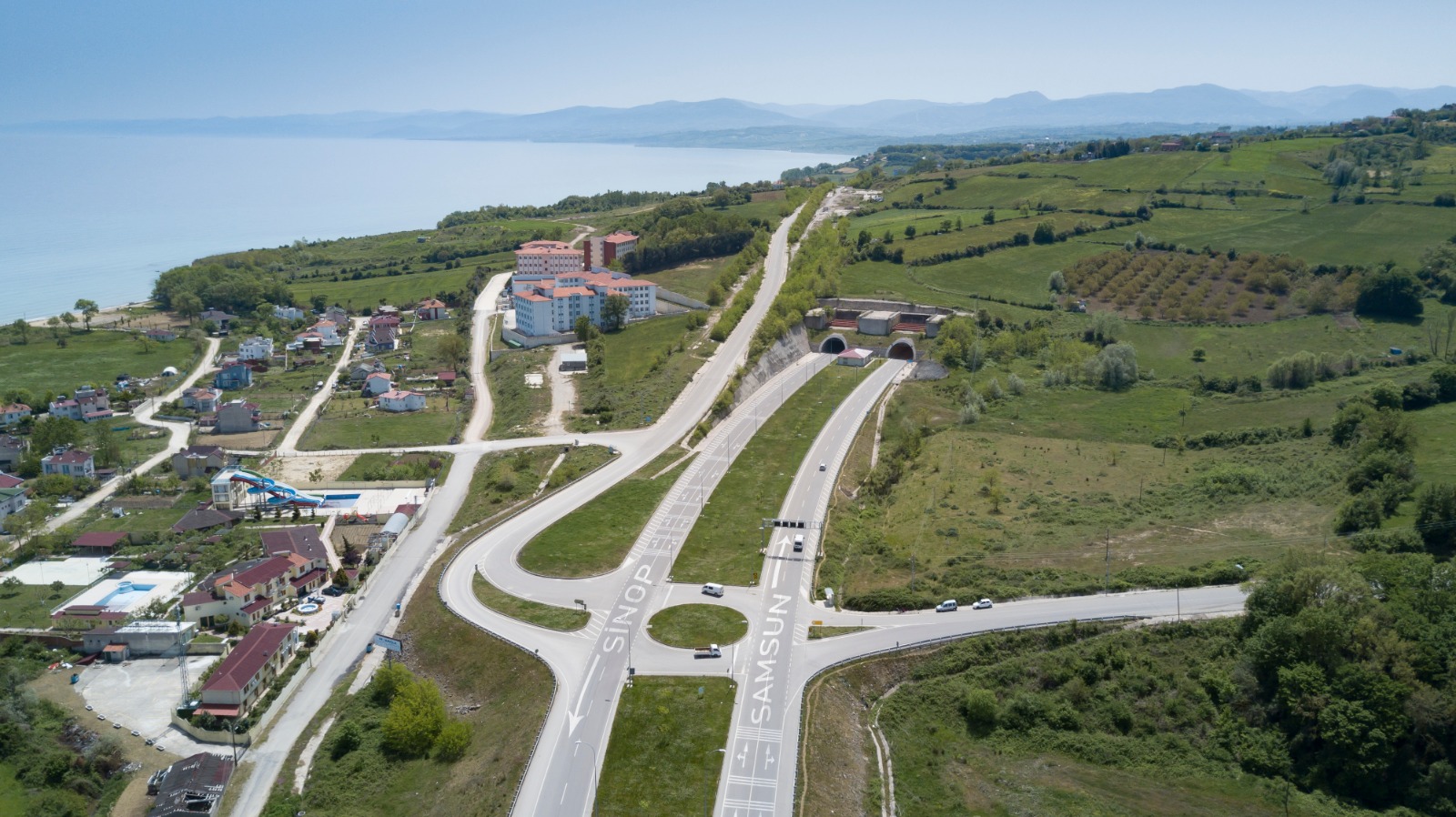 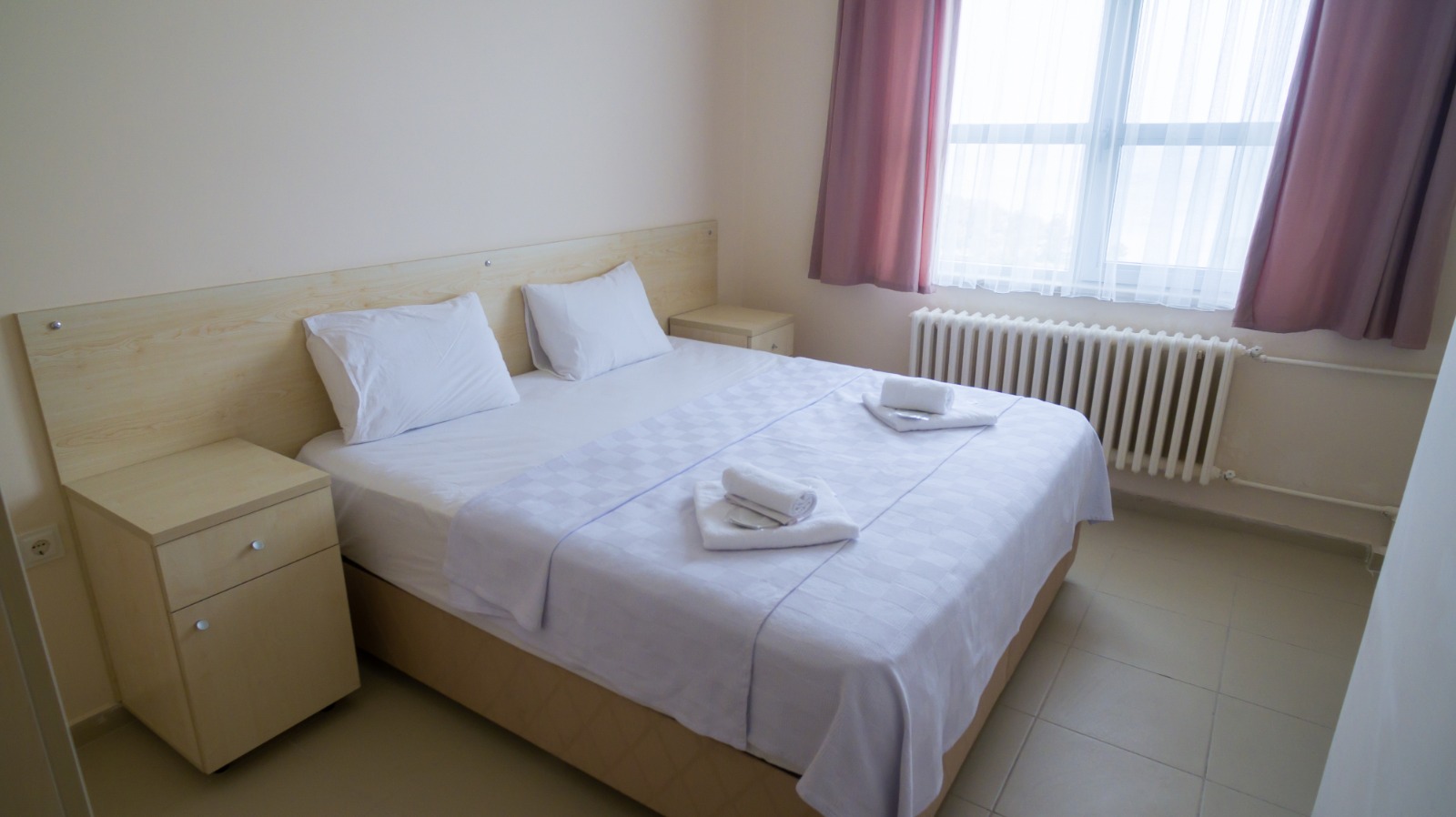 SÜİT ODA (YATAK ODASI)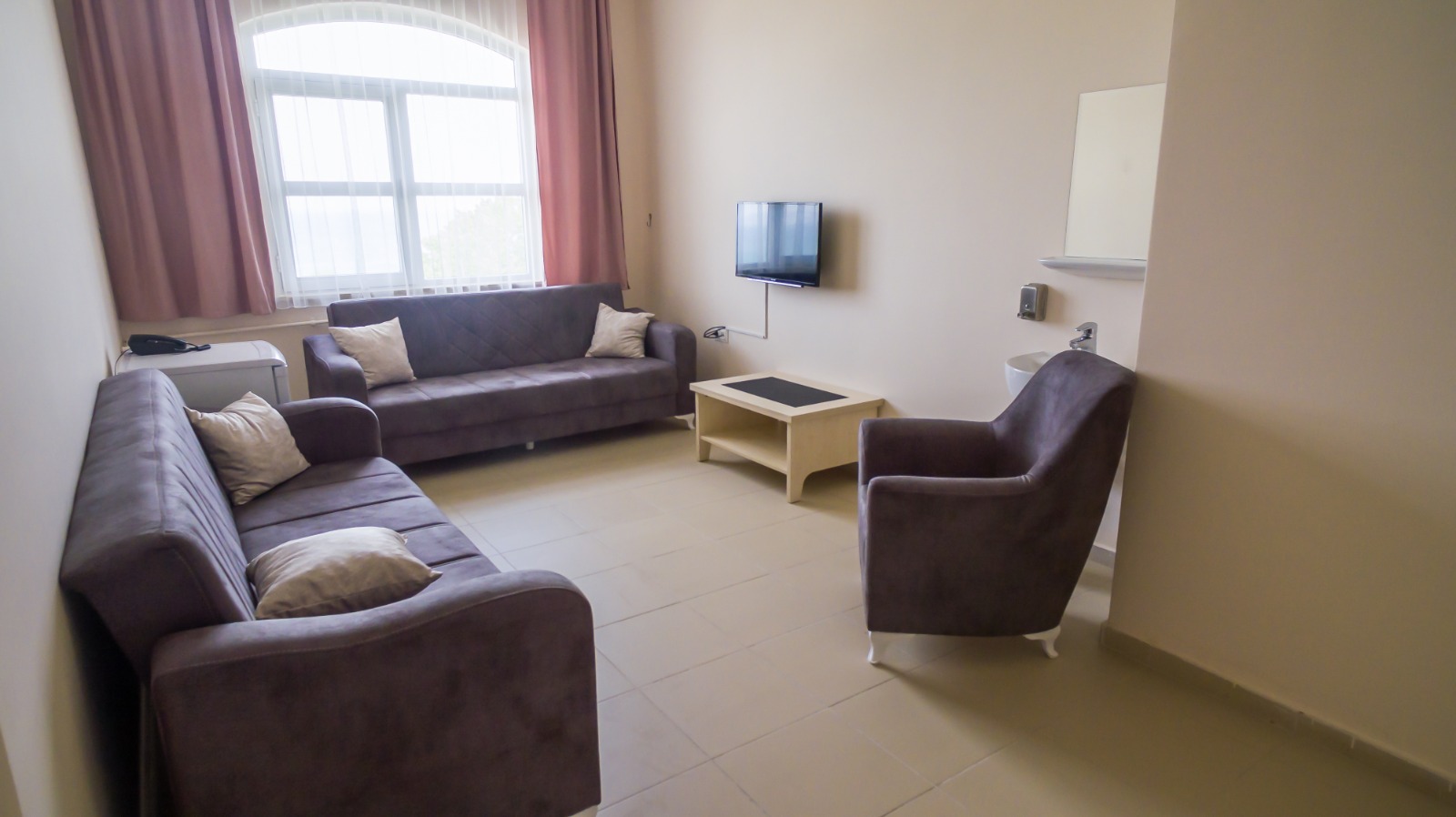 SÜİT ODA (OTURMA ODASI)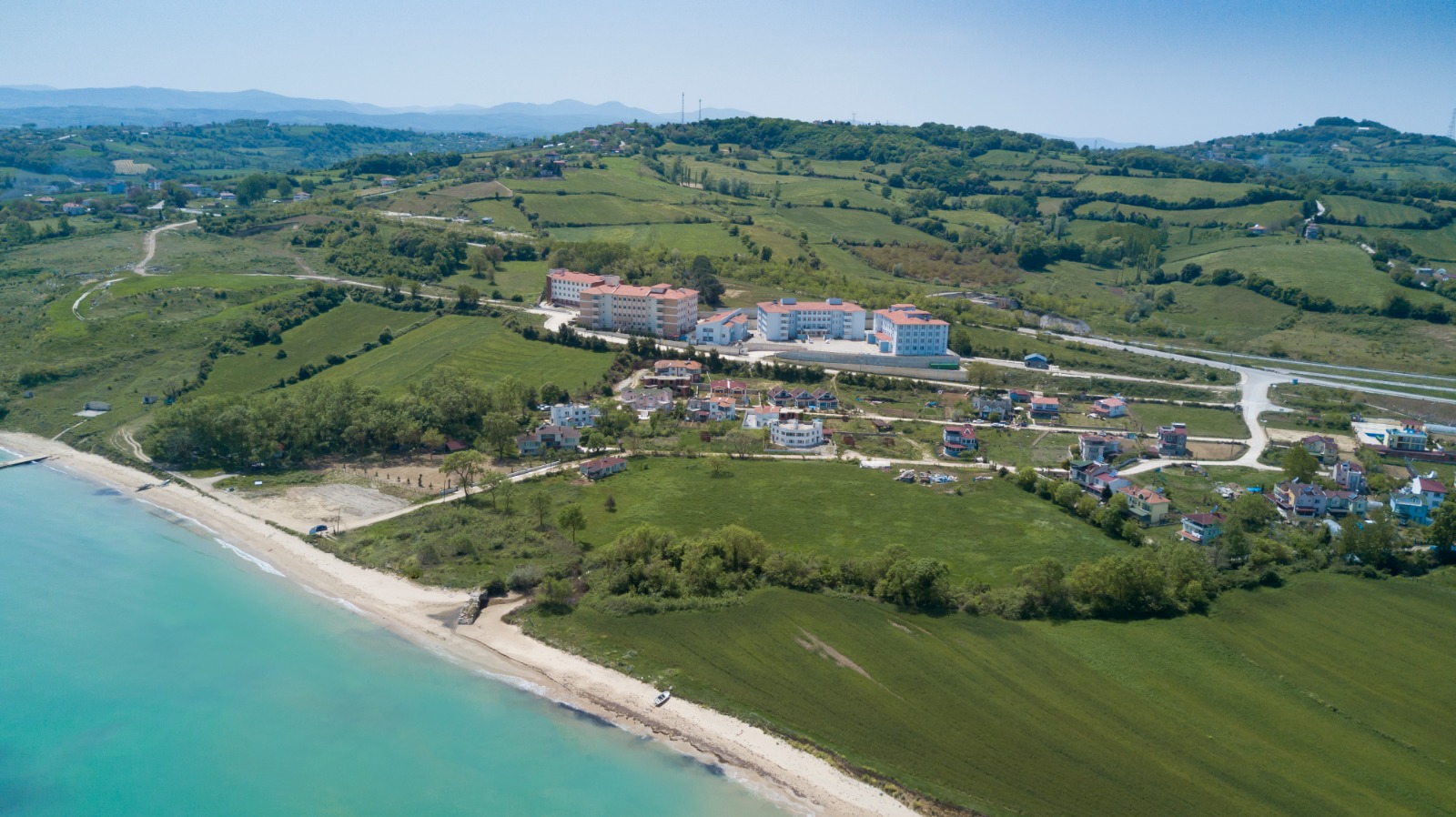 OKULUMUZ VE UYGULAMA OTELİMİZİN DENİZDEN GÖRÜNÜŞÜ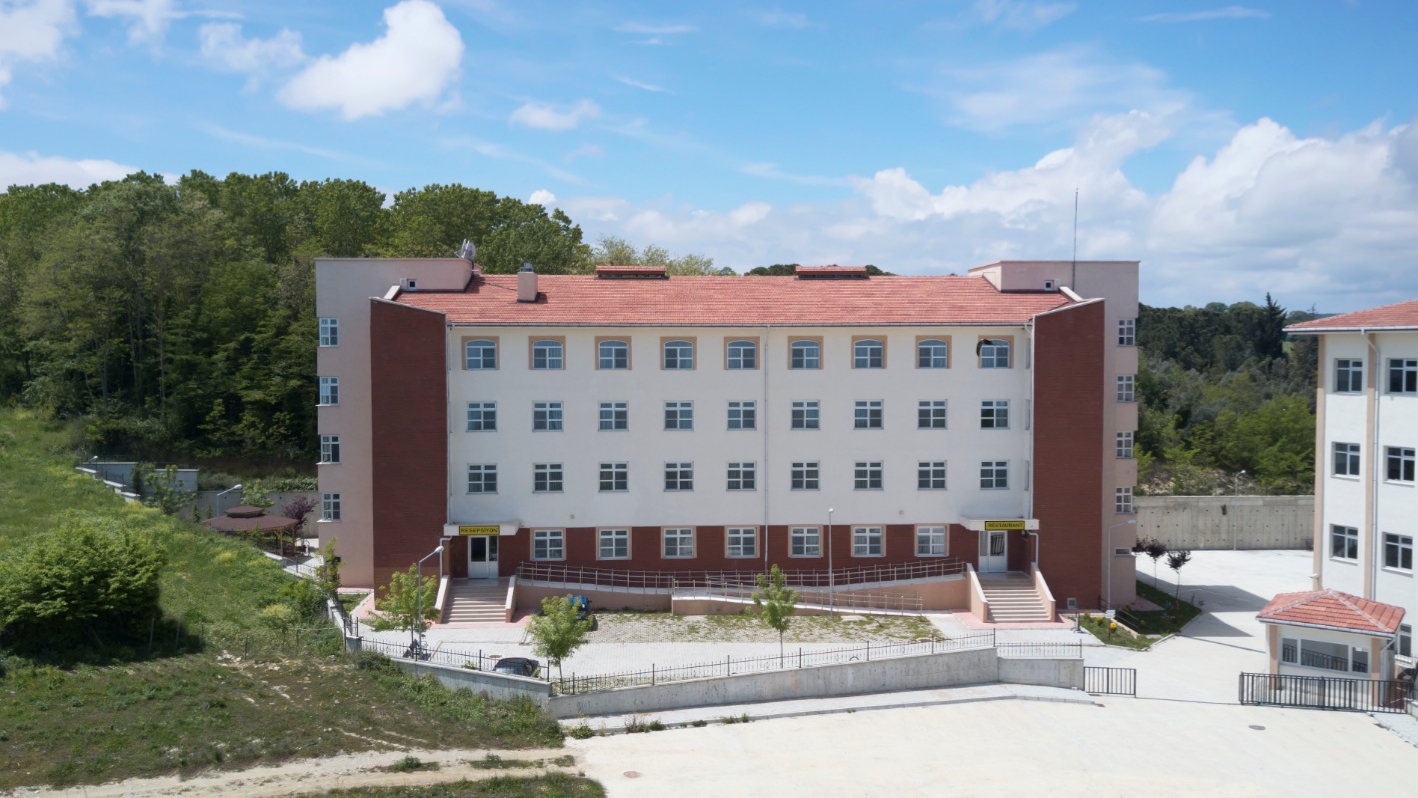 UYGULAMA OTELİMİZ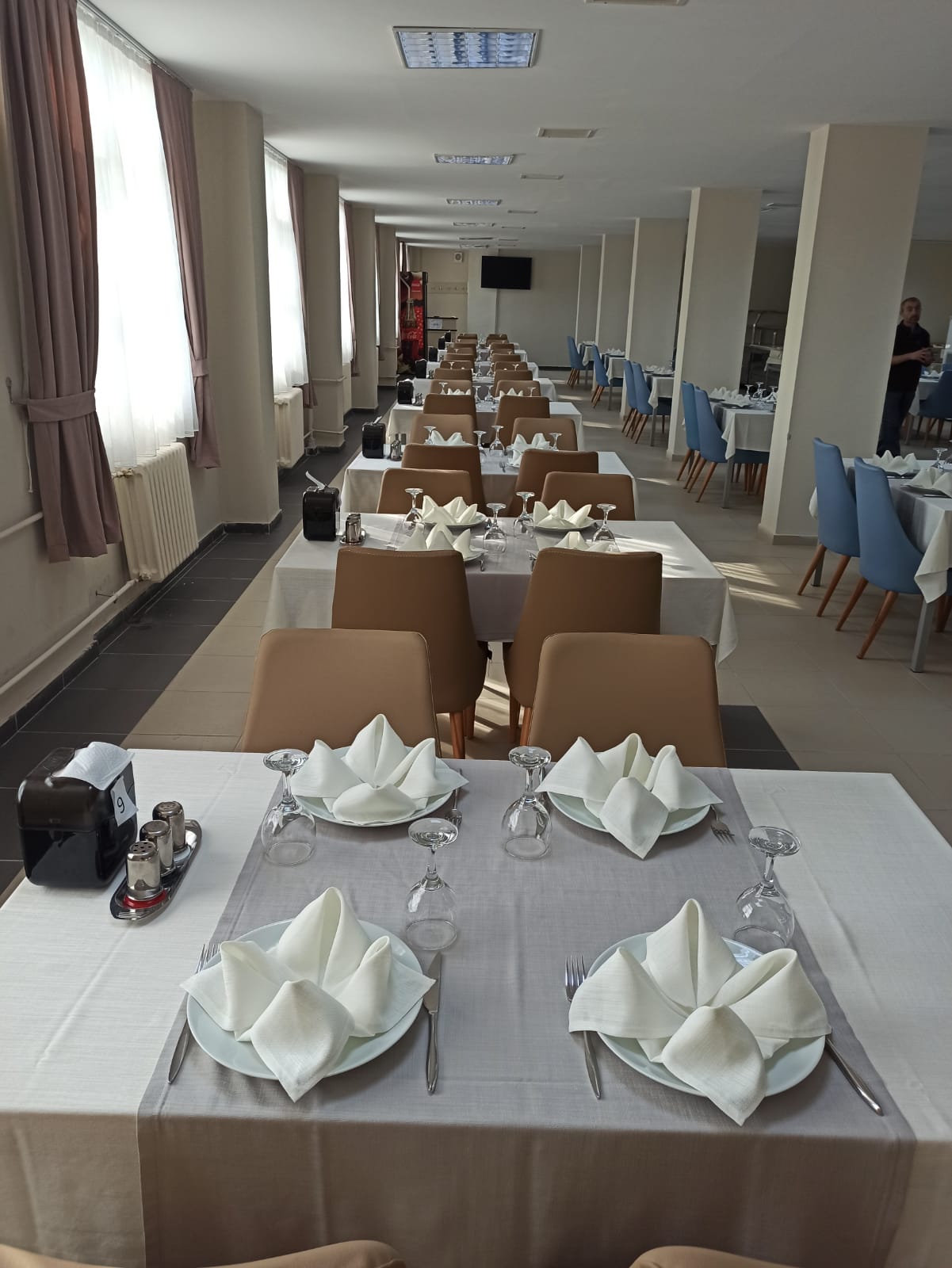 KAHVALTI VE TEMEK SALONUMUZŞEFLERİMİZİN ÖZENLE HAZIRLADIĞI SİNOP MANTISI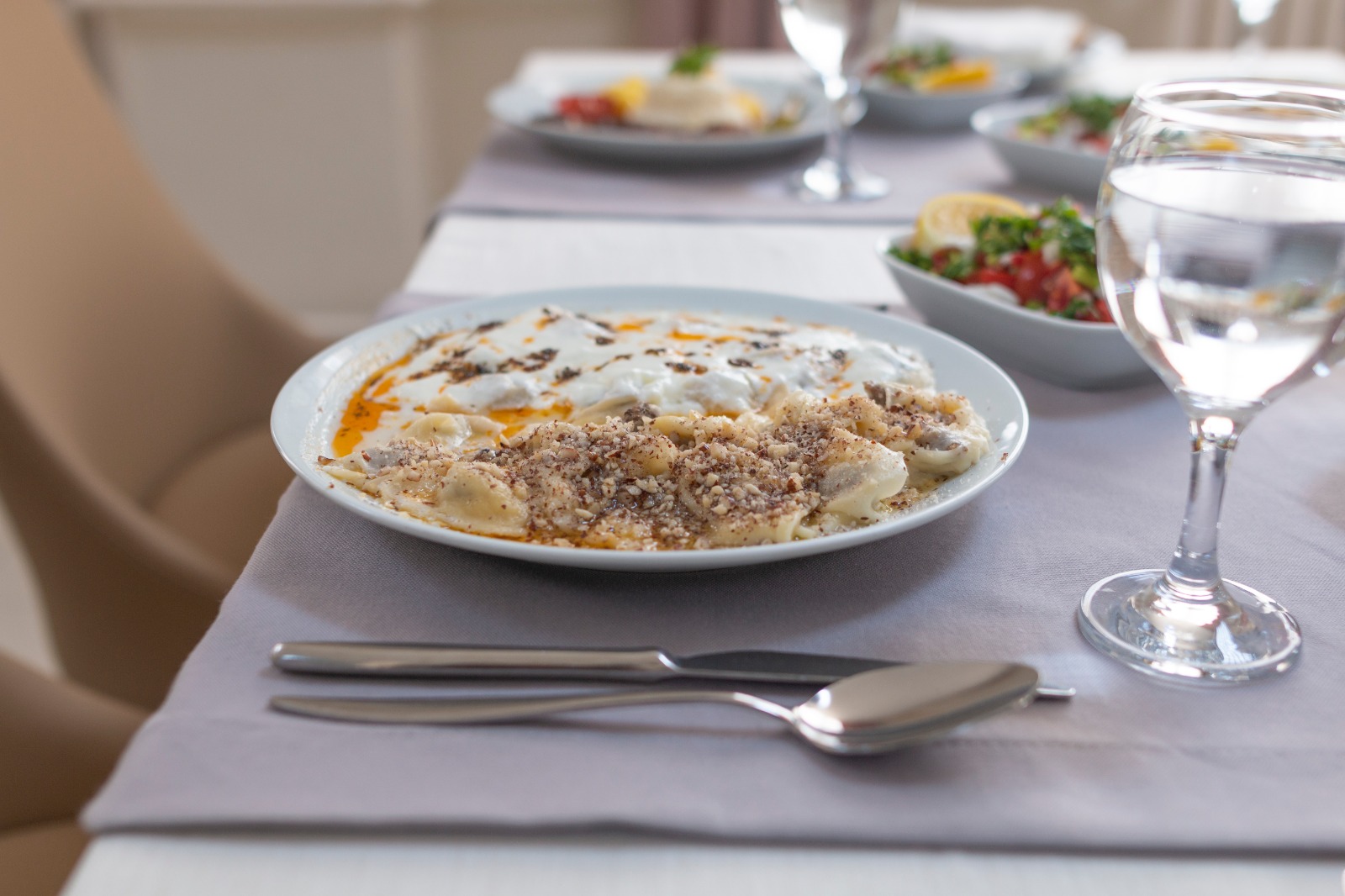 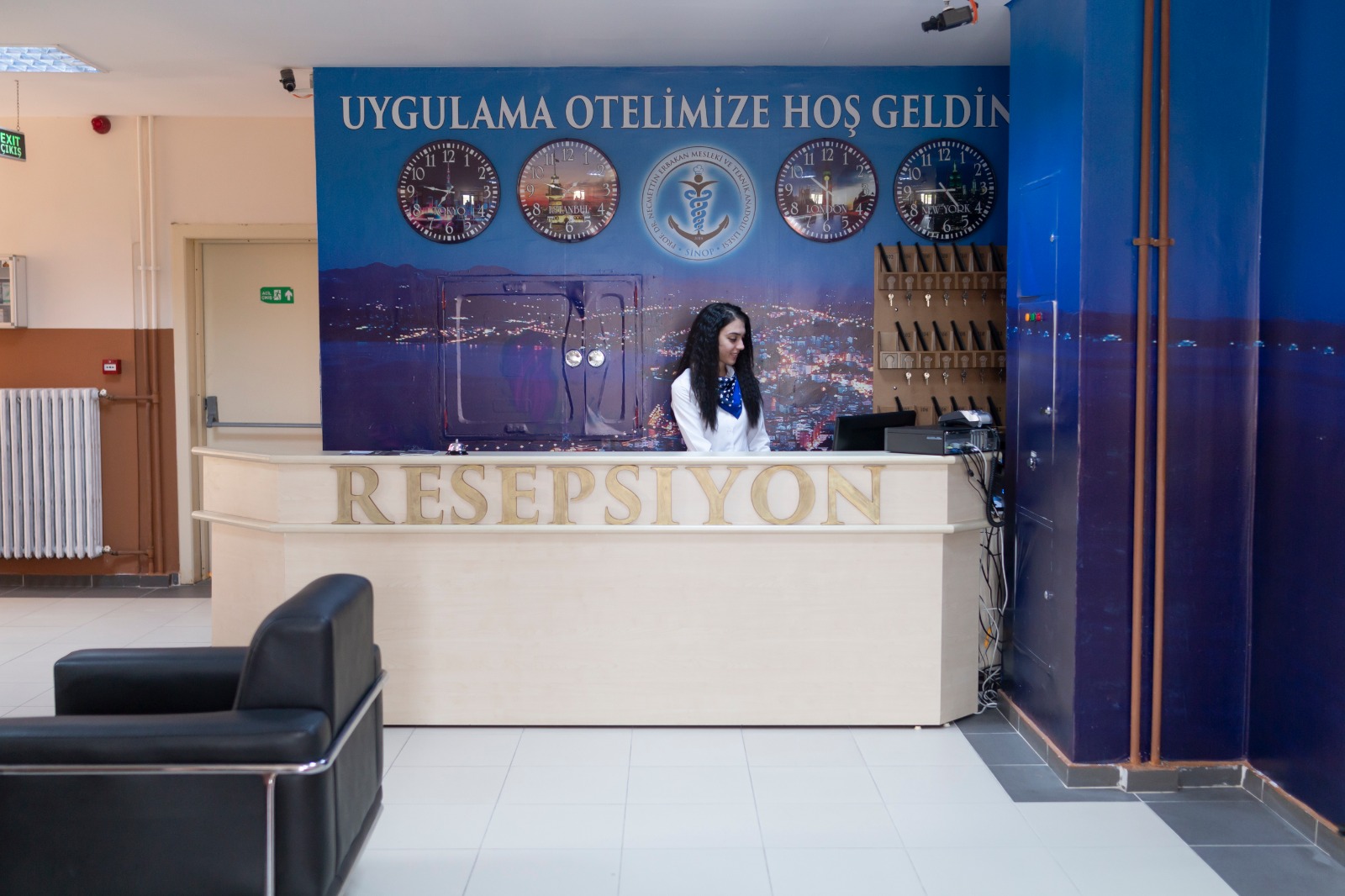 